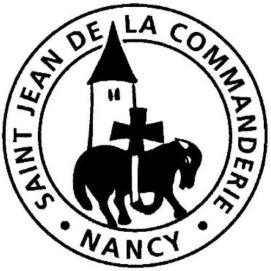 23 octobre 201630ème dimanche CUn cri porté à DieuNous sommes souvent tentés de prendre la place de Dieu, de juger à sa place de l’attitude des uns et des autres, de mesurer leur mérite ou le nôtre, la qualité de notre prière et de notre vie chrétienne. La Parole de Dieu nous met en garde : c’est le Seigneur qui est « le juste juge » (2ème lecture). Et, contrairement à beaucoup,  «  il se montre  impartial » (1ère Lecture), il ne s’arrête pas aux apparences, il est « proche du cœur brisé » (psaume) et comble ceux qui ont faim. Mais à ceux qui, comme le pharisien de l’Évangile, s’estiment justes, que pourrait-il donner ? Et nous, quel est notre désir de son amour ?Chant d’entrée : n’aie pas peur  G 249N’aie pas peur ! Laisse-toi regarder par le Christ ;	(  bisLaisse-toi regarder, car il t’aime.				)Il a posé sur moi son regard, son regard plein de tendresse.Il a posé sur moi son regard, un regard long de promesseIl a posé sur moi son regard et m’a dit « Viens et suis-moi ».Il a posé sur moi son regard et m’a dit « viens, ne crains pas ».Il a posé sur moi son regard ; alors j’ai vu qu’i pleurait.Il a posé sur moi son regard ; alors, j’ai su qu’il m’aimait.1ère Lecture : Si 35, 15b-17.20-22aLe Sage de l’Ancien Testament nous livre de précieux renseignements sur Dieu tel qu’il se révèle et de bons conseils pour la prière. Dieu est impartial : en lui, aucune discrimination. Quant à la prière, celle qui plaît à Dieu vient des cœurs purs, des cœurs désireux de son amour.Psaume 33 Bénissons le Seigneur qui aime les pauvres et qui, dans sa miséricorde, exauce leur prière.Un pauvre a crié : Dieu l’écoute et le sauve.Je bénirai le Seigneur en tout temps,Sa louange sans cesse à mes lèvres.Je me glorifierai dans le SeigneurQue les pauvres m’entendent et soient en fête !Le Seigneur regarde les justes,Il écoute, attentifs à leurs cris.Le Seigneur entend ceux qui l’appellent :De toutes leurs angoisses, il les délivre.Il est proche du cœur brisé,Il sauve l’esprit abattu.Le Seigneur rachètera ses serviteurs :Pas de châtiment pour qui trouve en lui son refuge.AcclamationDans le Christ, Dieu réconciliait le monde avec lui :Il a mis dans notre bouche la parole de la réconciliation.Évangile : Lc 18, 9-14Propre à Luc, la parabole du pharisien et du publicain interpelle chacun sur sa manière de prier, sur sa relation à Dieu.Prière des Fidèles Le Seigneur Dieu, le Très-Haut, le Miséricordieux, est attentif aux cris des hommes. Avec l’humilité du publicain, avec la force de notre foi, faisons monter vers lui les attentes de nos frères.En ce dimanche de la Mission universelle, prions pour l’Église du Christ. Que la prière confiante et la méditation de la Parole renouvellent son dynamisme missionnaire : R/	 R/	Seigneur, écoute-nous ! Seigneur, exauce-nous !Prions pour ceux qui vivent dans le dénuement, la pauvreté morale et spirituelle.Qu’ils trouvent, sur leur route, d’authentiques témoins de l’Amour inlassable de Dieu : R/Prions pour que tout homme sache que, malgré ses limites et ses fragilités, il est un pécheur pardonné : R/Prions pour notre communauté paroissiale ;Que nous soyons heureux de bénir le Seigneur et de       chanter sa louange : R/Seigneur notre Dieu, toi qui es proche des cœurs brisés, montre-toi favorable à la prière de ton peuple rassemblé. Nous te le demandons par Jésus, le Christ, notre Sauveur.La Sagesse a dressé une table La Sagesse a dressé une table,					                      Elle invite les hommes au festin. Venez au banquet du Fils de l’homme !				     Mangez et buvez la Pâque de Dieu.Je bénirai le Seigneur en tout temps,                                                         Sa louange est sans cesse à mes lèvres. En Dieu, mon âme trouve sa gloire,                                                                 Que les pauvres m’entendent et soient en fête.Proclamez avec moi que le Seigneur est grand,                                               Exaltons tous ensemble son  Nom ! J’ai cherché le Seigneur et il m’a répondu,                                                                     De toutes mes terreurs, il m’a délivré.Tournez-vous vers le Seigneur et vous serez illuminés, Votre visage ne sera pas couvert de honte. Un pauvre a crié et Dieu a entendu,                                                           Le Seigneur l’a sauvé de toutes ses angoisses.Envoi :La Semaine missionnaire mondiale se termine aujourd’hui, mais c’est bien à chaque eucharistie que le Seigneur nous convoque et nous envoie en mission pour témoigner.Que l’humanité puisse entendre et accueillir la Bonne Nouvelle de l’amour et la miséricorde du Père pour tous les hommes.Allez dire à tous les hommes : le royaume est parmi vous !Alléluia ! Alléluia ! Le royaume est parmi vous !	